Health warning 1.1 (Quarter 1)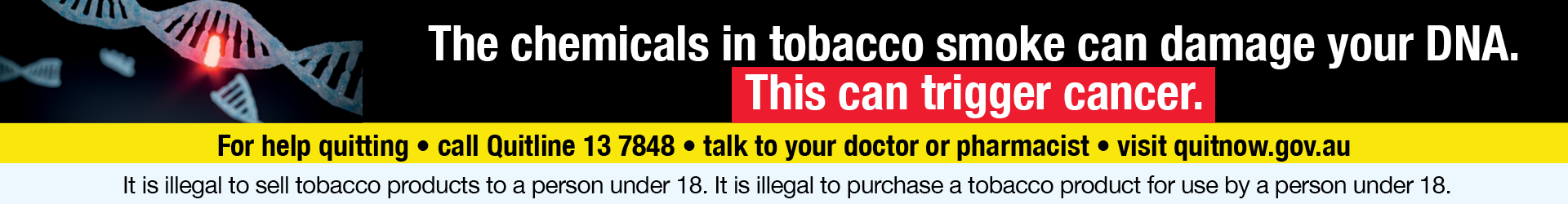 Health warning 1.2 (Quarter 2)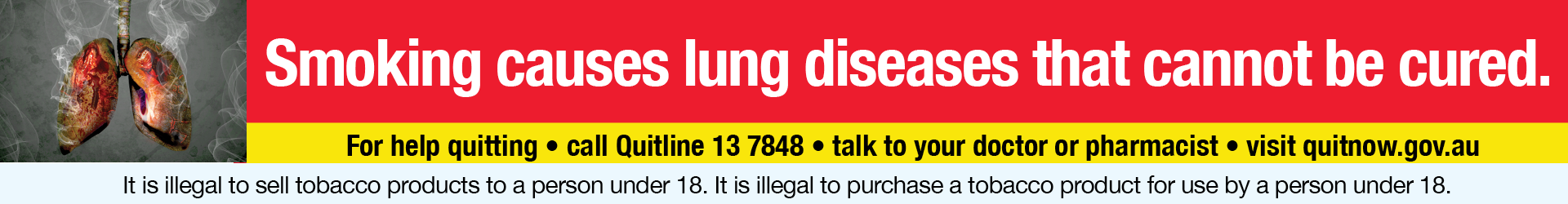 Health warning.1.3 (Quarter 3)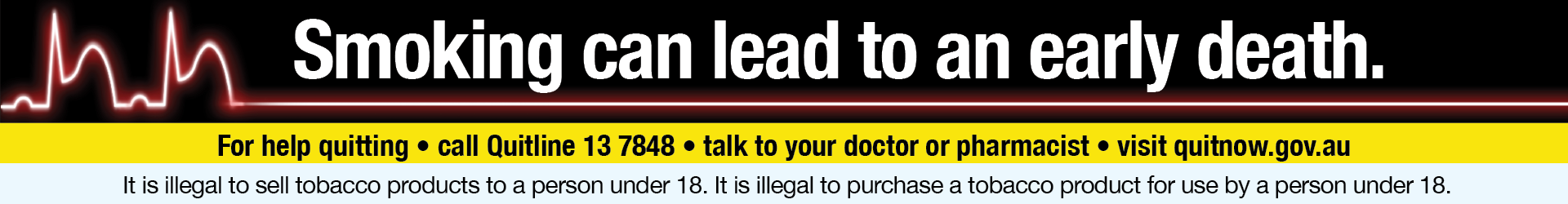 Health warning 1.4 (Quarter 4)Health warning 1.4 (Quarter 4)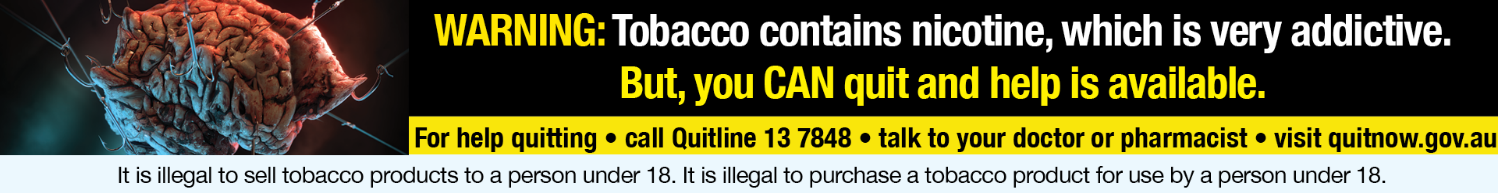 